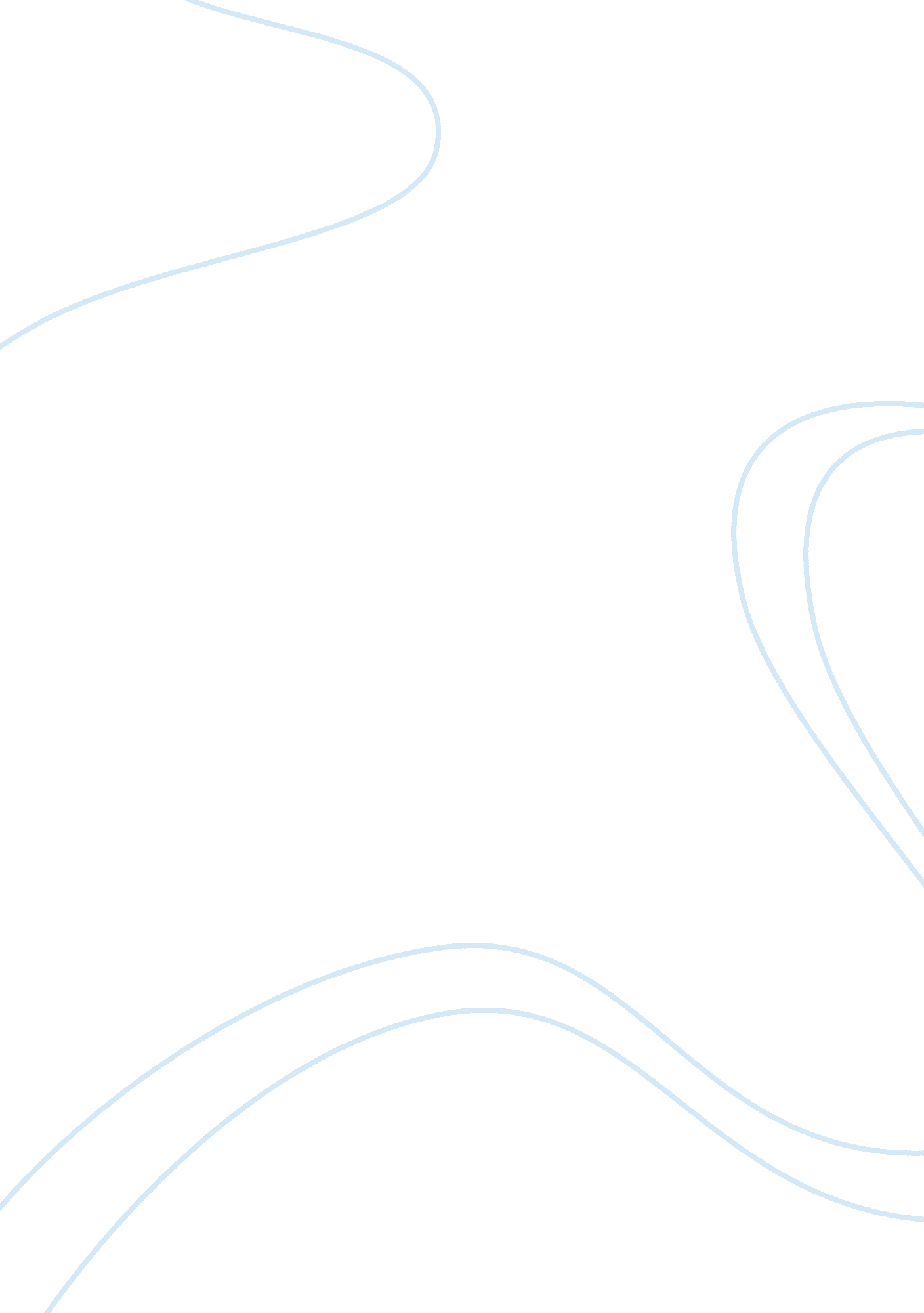 Why nanomedicine is good for battling diabetesHealth & Medicine, Diabetes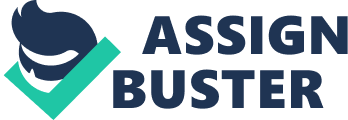 Nanomedicine for battling diabetes Despite the fact that diabetes is never again considered as a dangerous illness, after the revelation of insulin treatment, it is as yet considered the fifth most basic reason for death in the UK. In addition, diabetes is an ailment which profoundly influences patient’s personal satisfaction and can even prompt extreme optional sicknesses, for example, visual impairment and neuropathies. These days two patterns identified with diabetes are detectable: A sensational increment in the quantity of patients with Type II diabetes mellitus (T2DM), a way of life and weight related brokenness of glucose control The malady is presently occurring in prior ages, normally amid pre-adulthood or now and again amid adolescence, while in the past it influenced for the most part the old individuals. Adolescent Diabetes or Type I diabetes (T1DM) is caused because of the immune system prompted finish demolition of insulin-creating beta-cells in the exocrine organ. The medicines accessible at introduce require deep rooted infusions of exogenous insulin a few times each day. In actuality, beginning time of T2DM can be dealt with by changes in eat less, by physical exercise and by drugs postponing the glucose take-up in blood. The numerous infusion of insulin in late T2DM (after depletion/demolition of the beta cells) and in T1DM influences patient’s personal satisfaction since it is long, obtrusive, difficult and along these lines fundamentally trying for the children. In addition, it doesn’t permit finish control over the glucose level, which in the most pessimistic scenario can prompt neurologic or vascular issue. For a very long while, the principle investigate in the battle against diabetes has revolved around the advance of enhanced non-obtrusive checking and hormone organization and in addition the transplantation of islets in pancreas without resistant concealment in T1DM-influenced youngsters. The utilization of nanotechnologies to determine medicinal issues can give promising advances to help the personal satisfaction of diabetes patients. Acting at the nanoscale with structures that are by and large 10-100 times littler than a body’s cell however marginally bigger than particles makes conceivable the treatment of this polygenic infection at the sub-atomic level. For example, consider on the conveyance of hypoglycaemic operator as nanoparticles inside the nose or into the lungs as a shower, or through the gastrointestinal tract as a pill, are all the while. In both the cases, non-obtrusive and effortless application courses are opened by the work of nanoparticles. Besides, tests are at present being directed on nanomaterials designed with a glucose responsive covering which may go about as an insulin storage facility once infused under the skin. Nano-based inventive sensor frameworks are likewise under research, with the point of enhancing non-intrusive or less obtrusive observing of glucose level in the blood. With respect to, a more present day approach is a glucose-touchy tattoo. Also, new insusceptible defensive nano-coatings can drag out the survival of transplanted pancreatic channels and ensure them against the autoantibodies in T1DM patients. This approach focusing on T1DM patients would allow them to encounter an existence without insusceptible suppressive solution. The earnestness of late techniques to battle this polygenic issue which turns into a pandemic infection and wind up to a critical shorter future (10 years in T2DM, > 20 years for T1DM), and to high costs for wellbeing frameworks is verifiable. Novel methodologies utilizing propelled nanotechnologies can handle this test and will in this way be one of the key research points in the anticipated EU Framework Program. 